Communication ChannelsThe channel, or medium, used to communicate a message affects how accurately the message will be received. Channels vary in their “information-richness.” Information-rich channels convey more nonverbal information. Research shows that effective managers tend to use more information-rich communication channels than less effective managers. Allen, D. G., & Griffeth, R. W. (1997).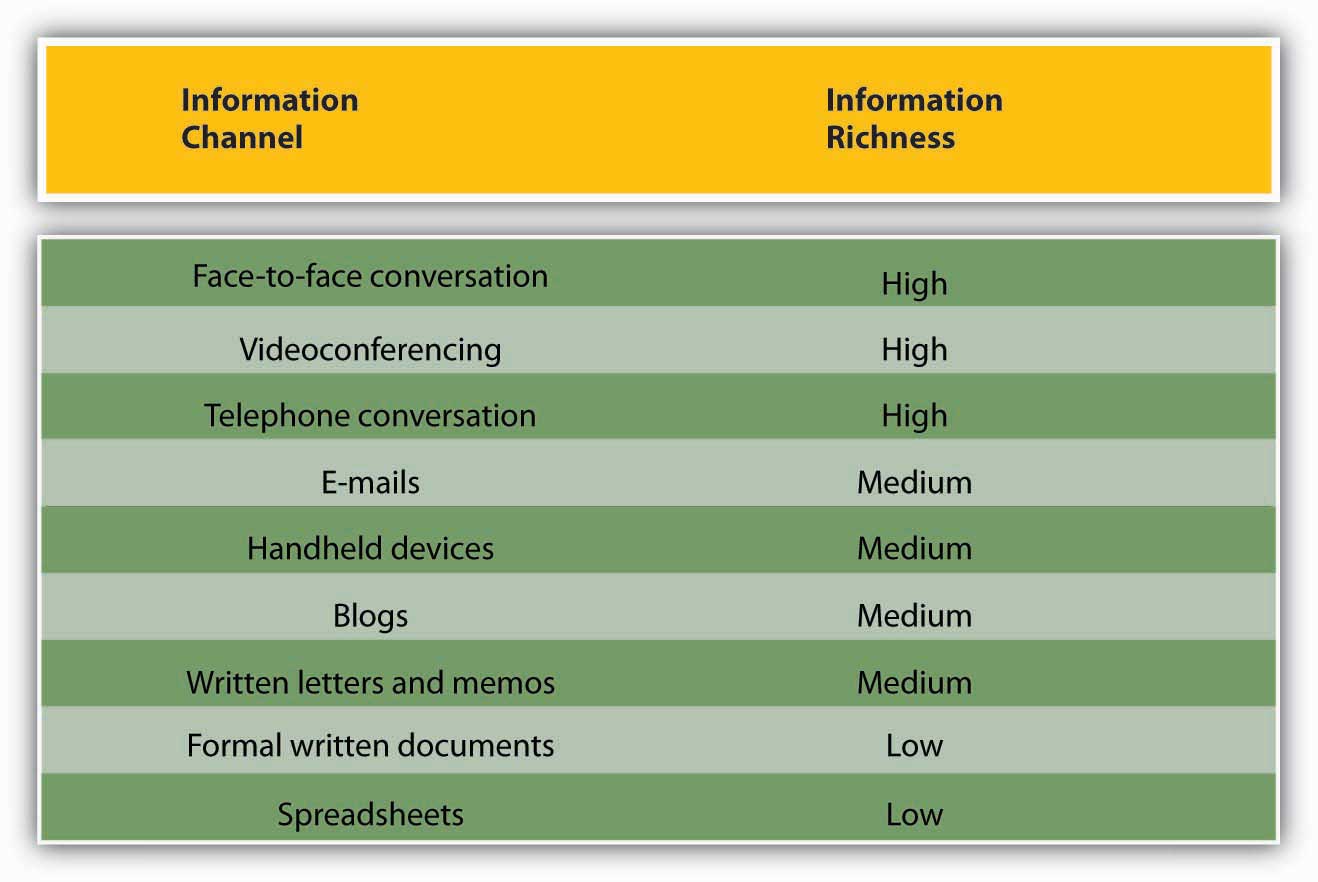 Face-to-Face or Personal CommunicationFace-to-face or personal communication is one of the richest channels of communication that can be used within an organization. Physical presence, the tone of the speaker's voice and facial expressions help recipients of a message interpret that message as the speaker intends. This is the best channel to use for complex or emotionally charged messages, because it allows for interaction between speaker and recipients to clarify ambiguity.Broadcast Media CommunicationsTV, radio and loud speakers all fall within the broadcast media communication channel. These types of media should be used when addressing a mass audience. Businesses seeking to notify customers of a new product may advertise or do promotions using a broadcast channel. Similarly, a CEO may do a global company address by having a television feed broadcast across global sites. When a message intended for a mass audience can be enhanced by being presented in a visual or auditory format, a broadcast channel should be used.Mobile Communications ChannelsA mobile communication channel should be used when a private or more complex message needs to be relayed to an individual or small group. A mobile channel allows for an interactive exchange and gives the recipient the added benefit of interpreting the speaker's tone along with the message.Electronic Communications ChannelsElectronic communication channels encompass email, Internet, intranet and social media platforms. This channel can be used for one-on-one, group or mass communication. It is a less personal method of communication but more efficient. When using this channel, care must be taken to craft messages with clarity and to avoid the use of sarcasm and innuendo unless the message specifically calls for it.Written Methods of CommunicationWritten communication should be used when a message that does not require interaction needs to be communicated to an employee or group. Policies, letters, memos, manuals, notices and announcements are all messages that work well for this channel. Recipients may follow up through an electronic or face-to-face channel if questions arise about a written messageInformation communication technologiesInformation communication technologies (ICT) at present are influencing every aspect of human life. They are playing salient roles in work places, business, education, and entertainment. Moreover, many people recognize ICTs as catalysts for change; change in working conditions, handling and exchanging information, teaching methods, learning approaches, scientific research, and in accessing information communication technologiesE learning: is a learning program that makes use of an information network- such as the internet, an intranet (LAN) or extranet (WAN) whether wholly or in part, for course delivery, interaction and/or facilitation.Web-based learning is  a  subset  of  e  learning  and refers  to  learning  using  an internet  browser such  as the model,  blackboard or  internet explorer (Tinio, 2002).  Blended Learning:  refers to learning models that combines the face-to-face classroom practice with e-learning solutions.  For example, a teacher may facilitate student learning in class contact and uses the model (modular object oriented dynamic learning environment) to facilitate out of class learning.  Constructivism:  is a paradigm of learning that assumes learning  as  a  process  individuals  ‘’construct’’  meaning  or new  knowledge  based  on  their  prior  knowledge  and experience  (Johassen,  1991).  Educators  also  call  it  the emerging  pedagogy  in  contrast  to  the  long  existing behaviorism view of learning. Learner- centered learning environment:  is a  learning environment  that  pays  attention  to  knowledge,  skills, attitudes,  and  beliefs  that  learners  bring with  them  to  the learning  process  where  its  impetus  is  derived  from  a paradigm of learning called constructivism.Teleconferencing1.  Audio  –  Conferencing – It  involves  the live  (real-time) exchange of voice messages over a telephone network when low – band width text and still images such as graphs, diagrams or picture can also be exchanged along with voice messages,  then  this  type  of  conferencing  is  called  audio-graphic.  Non-moving  visuals are  added  using  a  computer keyboard  or  by  drawing  /  writing  on  graphics  tablet  or whiteboard. 2. Video – Conferencing –allows the  exchange  not  just  of  voice  and  graphics  but  also  of moving  images.  Video-Conferencing  technology  does  not use  telephone  lines  but  either  a satellite  link or television network (broadcast / cable). 3. Web–Based Conferencing – Web-based conferencing as the name implies, involves the transmission of text and graphic, audio and visual media via the internet; it  requires  the  use  of  a  computer  with  a  browser  and communication can be both synchronous and asynchronous. 4.  Open and Distance Learning – All these services availed through ICT plays a great role in teacher education. It allows higher participation and greater interaction. It also improves the quality of education by facilitating learning by doing,  directed  instruction,  self-learning,  problem  solving, information  seeking  and  analysis  and  critical  thinking  as well as the ability to communicate, collaborate and learn.